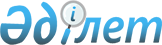 О внесении изменений в решение Северо-Казахстанского областного маслихата от 18 декабря 2008 года № 13/2 "Об областном бюджете на 2009 год"
					
			Утративший силу
			
			
		
					Решение маслихата Северо-Казахстанской области от 24 июля 2009 года N 17/2. Зарегистрировано Департаментом юстиции Северо-Казахстанской области 11 августа 2009 года N 1721. Утратило силу - решением маслихата Северо-Казахстанской области от 26 апреля 2010 года N 24/10

      Сноска. Утратило силу - решением маслихата Северо-Казахстанской области от 26.04.2010 г. N 24/10

      В соответствии со статьей 108 Бюджетного кодекса Республики Казахстан от 4 декабря 2008 года № 95-IV, подпунктом 1) пункта 1 статьи 6 Закона Республики Казахстан «О местном государственном управлении и самоуправлении в Республике Казахстан» от 23 января 2001 года № 148, областной маслихат РЕШИЛ:



      1. Внести в решение областного маслихата тринадцатой сессии IV созыва от 18 декабря 2008 года № 13/2 «Об областном бюджете на 2009 год» (зарегистрировано в Реестре государственной регистрации 19 января 2009 года № 1698, опубликовано в газетах «Солтүстік Қазақстан» от 28 января 2009 года, «Северный Казахстан» от 28 января 2009 года) с изменениями и дополнениями, внесенными решением областного маслихата от 22 апреля 2009 года № 15/1 «О внесении изменений и дополнений в решение Северо-Казахстанского областного маслихата от 18 декабря 2008 года № 13/2 «Об областном бюджете на 2009 год» (зарегистрировано в Реестре государственной регистрации 7 мая 2009 года № 1709, опубликовано в газетах «Солтүстік Қазақстан» от 18 мая 2009 года, «Северный Казахстан» от 18 мая 2009 года), следующие изменения:



      в пункте 1:

      подпункте 1)

      цифры «61 882 982» заменить цифрами «62 365 112,9»;

      цифры «6 302 907» заменить цифрами «6 619 481»;

      цифры «280 283» заменить цифрами «443 150»;

      цифры «55 299 792» заменить цифрами «55 302 481,9»;

      подпункте 2)

      цифры «62 042 265» заменить цифрами «62 524 395,9»;

      в пункте 11:

      цифры «1 600 742» заменить цифрами «2 292 958»;



      в пункте 11-1:

      подпункте 4)

      цифры «273 686» заменить цифрами «246 557»;

      подпункте 5)

      цифры «108 231» заменить цифрами «135 360»;



      в пункте 12:

      цифры «129 264» заменить цифрами «6 899».



      2. Приложения 1, 2 к указанному решению изложить в новой редакции (прилагаются).



      3. Настоящее решение вводится в действие с 1 января 2009 года.      Председатель сессии                              Секретарь     

      областного маслихата                       областного маслихата        В.Васильев                                       К.Едресов

Приложение 1

к решению сессии областного маслихата

от 24 июля 2009 года № 17/2 Северо-Казахстанский областной бюджет на 2009 год

Приложение 2

к решению сессии областного маслихата

от 24 июля 2009 года № 17/2 Перечень бюджетных программ развития областного бюджета на 2009 год с разделением на бюджетные программы, направленные на реализацию бюджетных инвестиционных проектов и формирование или увеличение уставного капитала юридических лиц
					© 2012. РГП на ПХВ «Институт законодательства и правовой информации Республики Казахстан» Министерства юстиции Республики Казахстан
				КатегорияКатегорияКатегорияНаименованиеСумма,

тыс. тенгеКлассКлассНаименованиеСумма,

тыс. тенгеПод-

классНаименованиеСумма,

тыс. тенге123АБ1) Доходы62 365 112,91Hалоговые поступления6 619 48101Подоходный налог5 937 9092Индивидуальный подоходный налог5 937 90905Внутренние налоги на товары, работы и услуги681 5723Поступления за использование природных и других ресурсов681 5722Hеналоговые поступления443 15001Доходы от государственной собственности70 2005Доходы от аренды имущества, находящейся в государственной собственности15 0007Вознаграждения по кредитам, выданным из государственного бюджета55 20002Поступления от реализации товаров (работ, услуг) государственными учреждениями, финансируемыми из государственного бюджета2 0201Поступления от реализации товаров (работ, услуг) государственными учреждениями, финансируемыми из государственного бюджета2 02004Штрафы, пени, санкции, взыскания, налагаемые государственными учреждениями, финансируемыми из государственного бюджета, а также содержащимися и финансируемыми из бюджета (сметы расходов) Национального Банка Республики Казахстан359 9301Штрафы, пени, санкции, взыскания, налагаемые государственными учреждениями, финансируемыми из государственного бюджета, а также содержащимися и финансируемыми из бюджета (сметы расходов) Национального Банка Республики Казахстан, за исключением поступлений от предприятий нефтяного сектора359 93006Прочие неналоговые поступления11 0001Прочие неналоговые поступления11 0004Поступления трансфертов55 302 481,901Трансферты из нижестоящих органов государственного управления6 718,92Трансферты из районных (городских) бюджетов6 718,902Трансферты из вышестоящих органов государственного управления55 295 7631Трансферты из республиканского бюджета55 295 763Функциональная группаФункциональная группаФункциональная группаНаименованиеСумма, тыс.тенгеАдминист-раторАдминист-раторНаименованиеСумма, тыс.тенгеПрог-

раммаНаименованиеСумма, тыс.тенге123АВ2) Затраты62 524 395,91Государственные услуги общего характера801 720110Аппарат маслихата области28 482001Обеспечение деятельности маслихата области28 482120Аппарат акима области281 108001Обеспечение деятельности акима области281 108257Управление финансов области410 662001Обеспечение деятельности Управления финансов68 371003Организация работы по выдаче разовых талонов и обеспечение полноты сбора сумм от реализации разовых талонов33 967009Организация приватизации коммунальной собственности7 057113Трансферты из местных бюджетов301 267258Управление экономики и бюджетного планирования области81 468001Обеспечение деятельности Управления экономики и бюджетного планирования81 4682Оборона70 766250Управление по мобилизационной подготовке, гражданской обороне, организации предупреждения и ликвидации аварий и стихийных бедствий области70 766001Обеспечение деятельности Управления по мобилизационной подготовке, гражданской обороне и организации предупреждения и ликвидации аварий и стихийных бедствий18 658003Мероприятия в рамках исполнения всеобщей воинской обязанности14 116005Мобилизационная подготовка и мобилизация областного масштаба37 9923Общественный порядок, безопасность, правовая, судебная, уголовно-

исполнительная деятельность2 453 540252Исполнительный орган внутренних дел, финансируемый из областного бюджета2 449 890001Обеспечение деятельности исполнительного органа внутренних дел, финансируемого из областного бюджета2 356 129002Охрана общественного порядка и обеспечение общественной безопасности на территории области92 080003Поощрение граждан, участвующих в охране общественного порядка1 681271Управление строительства области3 650003Развитие объектов органов внутренних дел3 6504Образование7 423 485252Исполнительный орган внутренних дел, финансируемый из областного бюджета29 505007Повышение квалификации и переподготовка кадров29 505253Управление здравоохранения области127 440003Повышение квалификации и переподготовка кадров10 906043Подготовка специалистов в организациях технического и профессионального, послесреднего образования72 134060Подготовка и переподготовка кадров44 400260Управление туризма, физической культуры и спорта области766 654006Дополнительное образование для детей636 097007Общеобразовательное обучение одаренных в спорте детей в специализированных организациях образования130 557261Управление образования области4 995 832001Обеспечение деятельности Управления образования58 945003Общеобразовательное обучение по специальным образовательным учебным программам864 527004Информатизация системы образования в областных государственных учреждениях образования4 960005Приобретение и доставка учебников, учебно-методических комплексов для областных государственных учреждений образования11 786006Общеобразовательное обучение одаренных детей в специализированных организациях образования388 491007Проведение школьных олимпиад, внешкольных мероприятий и конкурсов областного масштаба117 082009Целевые текущие трансферты бюджетам районов (городов областного значения) на капитальный, текущий ремонт объектов образования в рамках реализации стратегии региональной занятости и переподготовки кадров444 029010Повышение квалификации и переподготовка кадров63 988011Обследование психического здоровья детей и подростков и оказание психолого-медико- педагогической консультативной помощи населению57 242018Целевые текущие трансферты бюджетам районов (городов областного значения) на содержание вновь вводимых объектов образования224 640024Подготовка специалистов в организациях технического и профессионального образования1 563 199026Целевые текущие трансферты бюджетам районов (городов областного значения) на внедрение новых технологий государственной системы в сфере  образования146 219048Целевые текущие трансферты бюджетам районов (городов областного значения) на оснащение учебным оборудованием кабинетов физики, химии, биологии в государственных учреждениях начального, основного среднего и общего среднего образования200 746058Целевые текущие трансферты бюджетам районов (городов областного значения) на создание лингафонных и мультимедийных кабинетов в государственных учреждениях начального, основного среднего и общего среднего образования199 476060Подготовка и переподготовка кадров453 933113Трансферты из местных бюджетов196 569271Управление строительства области1 504 054037Строительство и реконструкция объектов образования1 504 0545Здравоохранение16 733 263253Управление здравоохранения области13 963 905001Обеспечение деятельности Управления здравоохранения64 766002Капитальный, текущий ремонт объектов здравоохранения в рамках реализации стратегии региональной занятости и переподготовки кадров500 000004Оказание стационарной медицинской помощи по направлению специалистов первичной медико-санитарной помощи и организаций здравоохранения5 668 589005Производство крови, ее компонентов и препаратов для местных организаций здравоохранения116 639006Охрана материнства и детства96 176007Пропаганда здорового образа жизни64 326008Реализация мероприятий по профилактике и борьбе со СПИД в Республике Казахстан7 775009Оказание медицинской помощи лицам, страдающим социально значимыми заболеваниями и заболеваниями, представляющими опасность для окружающих2 122 514010Оказание первичной медико-

санитарной помощи населению3 590 148011Оказание скорой и неотложной помощи и санитарная авиация305 119012Оказание медицинской помощи населению в чрезвычайных ситуациях21 091013Проведение патологоанатомического вскрытия26 548014Обеспечение лекарственными средствами и специализированными продуктами детского и лечебного питания отдельных категорий населения на амбулаторном уровне355 147016Обеспечение граждан бесплатным или льготным проездом за пределы населенного пункта на лечение13 762017Приобретение тест-систем для проведения дозорного эпидемиологического надзора775018Обеспечение деятельности  информационно-аналитических центров19 922019Обеспечение больных туберкулезом противотуберкулезными препаратами102 675020Обеспечение больных диабетом противодиабетическими препаратами255 349021Обеспечение онкологических больных химиопрепаратами319 642022Обеспечение больных с почечной недостаточностью лекарственными средствами, диализаторами, расходными материалами и больных после трансплантации почек лекарственными средствами28 700026Обеспечение факторами свертывания крови при лечении взрослых, больных гемофилией158 772027Централизованный закуп вакцин и других медицинских иммунобиологических препаратов для проведения иммунопрофилактики населения125 470271Управление строительства области2 769 358038Строительство и реконструкция объектов здравоохранения2 769 3586Социальная помощь и социальное обеспечение2 274 264256Управление координации занятости и социальных  программ области1 781 296001Обеспечение деятельности Управления координации занятости и социальных  программ60 612002Социальное обеспечение престарелых и инвалидов общего типа1 140 427003Социальная поддержка инвалидов105 503020Целевые текущие трансферты бюджетам районов (городов областного значения) на выплату государственной адресной социальной помощи и ежемесячного государственного пособия на детей до 18 лет в связи с ростом размера прожиточного минимума174 929022Целевые текущие трансферты бюджетам районов (городов областного значения) на увеличение норм питания в медико-социальных учреждениях7 817027Целевые текущие трансферты бюджетам районов (городов областного значения) на расширение программы социальных рабочих мест и молодежной практики271 908113Трансферты из местных бюджетов20 100261Управление образования области492 968015Социальное обеспечение сирот, детей, оставшихся без попечения родителей492 9687Жилищно-коммунальное хозяйство3 341 415271Управление строительства области1 917 000010Целевые трансферты на развитие бюджетам районов (городов областного значения) на строительство и (или) приобретение жилья государственного коммунального жилищного фонда592 000012Целевые трансферты на развитие бюджетам районов (городов областного значения) на развитие, обустройство и (или) приобретение  инженерно-

коммуникационной инфраструктуры1 325 000279Управление энергетики и коммунального хозяйства области1 424 415001Обеспечение деятельности Управления энергетики и коммунального хозяйства24 198015Целевые текущие трансферты бюджетам районов (городов областного значения) на ремонт инженерно-коммуникационной инфраструктуры и благоустройство населенных пунктов в рамках реализации cтратегии региональной занятости и переподготовки кадров473 015016Целевые трансферты на развитие бюджетам районов (городов областного значения) на развитие инженерно-

коммуникационной инфраструктуры и благоустройство населенных пунктов в рамках реализации cтратегии региональной занятости и переподготовки кадров303 202020Развитие инженерно-

коммуникационной инфраструктуры в рамках реализации cтратегии региональной занятости и переподготовки кадров600 000113Трансферты из местных бюджетов24 0008Культура, спорт, туризм и информационное пространство1 707 455259Управление архивов и документации области107 863001Обеспечение деятельности Управления архивов и документации10 157002Обеспечение сохранности архивного фонда97 706260Управление туризма, физической культуры и спорта области491 663001Обеспечение деятельности Управления туризма, физической культуры и спорта27 194002Капитальный, текущий ремонт объектов спорта в рамках реализации стратегии региональной занятости и переподготовки кадров47 000003Проведение спортивных соревнований на областном уровне20 134004Подготовка и участие членов областных сборных команд по различным видам спорта на республиканских и международных спортивных соревнованиях396 932013Регулирование туристской деятельности403262Управление культуры области628 292001Обеспечение деятельности Управления культуры27 611003Поддержка культурно-досуговой работы57 797005Обеспечение сохранности историко-культурного наследия и доступа к ним82 037006Капитальный, текущий ремонт объектов культуры в рамках реализации стратегии региональной занятости и переподготовки кадров106 754007Поддержка театрального и музыкального искусства231 418008Обеспечение функционирования областных библиотек68 615009Целевые текущие трансферты бюджетам районов (городов областного значения) на капитальный, текущий ремонт объектов культуры в рамках реализации стратегии региональной занятости и переподготовки кадров41 060113Трансферты из местных бюджетов13 000263Управление внутренней политики области253 816001Обеспечение деятельности Управления внутренней политики61 690002Проведение государственной информационной политики через средства массовой информации181 852003Реализация региональных программ в сфере молодежной политики10 274264Управление по развитию языков области52 816001Обеспечение деятельности Управления по развитию языков31 954002Развитие государственного языка и других языков народа Казахстана19 207113Трансферты из местных бюджетов1 655271Управление строительства области173 005017Развитие объектов спорта173 00510Сельское, водное, лесное, рыбное хозяйство, особоохраняемые природные территории, охрана окружающей среды и животного мира, земельные отношения7 414 847251Управление земельных отношений области64 324001Обеспечение деятельности Управления земельных отношений24 516113Трансферты из местных бюджетов39 808254Управление природных ресурсов и регулирования природопользования области412 674001Обеспечение деятельности Управления природных ресурсов и регулирования природопользования51 150005Охрана, защита, воспроизводство лесов и лесоразведение346 006006Охрана животного мира10 995008Проведение мероприятий по охране окружающей среды4 523255Управление сельского хозяйства области5 345 755001Обеспечение деятельности Управления сельского хозяйства58 369002Поддержка семеноводства257 135005Целевые текущие трансферты бюджетам районов (городов областного значения) на финансирование приоритетных социальных проектов в поселках, аулах (селах), аульных (сельских) округах в рамках реализации стратегии региональной занятости и переподготовки кадров81 127009Субсидирование стоимости услуг по подаче питьевой воды из особо важных групповых систем водоснабжения, являющихся безальтернативными источниками питьевого водоснабжения495 998010Поддержка племенного животноводства131 701011Поддержка повышения урожайности и качества производимых сельскохозяйственных культур444 714013Повышение продуктивности и качества продукции животноводства1 037 304020Удешевление стоимости горюче-смазочных материалов и других товарно-материальных ценностей, необходимых для проведения весенне-полевых и уборочных работ2 765 000099Целевые текущие трансферты бюджетам районов (городов областного значения) на реализацию мер по оказанию социальной поддержки специалистов социальной сферы сельских населенных пунктов74 407271Управление строительства области1 592 094020Развитие объектов сельского хозяйства910022Развитие объектов охраны окружающей среды50 029029Целевые трансферты на развитие бюджетам районов (городов областного значения) на развитие системы водоснабжения1 541 15511Промышленность, архитектурная, градостроительная и строительная деятельность1 625 457267Управление государственного архитектурно-строительного контроля области24 957001Обеспечение деятельности Управления государственного архитектурно-строительного контроля24 957271Управление строительства области1 592 924001Обеспечение деятельности Управления строительства38 680113Трансферты из местных бюджетов1 554 244272Управление архитектуры и градостроительства области7 576001Обеспечение деятельности Управления архитектуры и градостроительства7 57612Транспорт и коммуникации3 889 811268Управление пассажирского транспорта и автомобильных дорог области3 889 811001Обеспечение деятельности Управления пассажирского транспорта и автомобильных дорог33 910002Развитие транспортной инфраструктуры1 550 356003Обеспечение функционирования автомобильных дорог1 117 230005Организация пассажирских перевозок по социально значимым межрайонным (междугородним) сообщениям5 000009Целевые текущие трансферты бюджетам районов (городов областного значения) на ремонт и содержание автомобильных дорог районного значения, улиц городов и населенных пунктов в рамках реализации cтратегии региональной занятости и переподготовки кадров724 740013Ремонт и содержание автомобильных дорог областного значения, улиц городов и населенных пунктов в рамках реализации стратегии региональной занятости и переподготовки кадров316 260113Трансферты из местных бюджетов142 31513Прочие63 893265Управление предпринимательства и промышленности области55 314001Обеспечение деятельности Управления предпринимательства и промышленности42 896007Реализация Стратегии индустриально-инновационного развития9 450011Поддержка предпринимательской деятельности2 968257Управление финансов области6 899012Резерв местного исполнительного органа области6 899258Управление экономики и бюджетного планирования области1 680003Разработка технико-

экономического обоснования местных бюджетных инвестиционных проектов (программ) и проведение его экспертизы1 68015Трансферты14 724 479,9257Управление финансов области14 724 479,9007Субвенции14 165 286011Возврат неиспользованных (недоиспользованных) целевых трансфертов17 855,9024Целевые текущие трансферты в вышестоящие бюджеты в связи с передачей функций государственных органов из нижестоящего уровня государственного управления в вышестоящий541 3383) Чистое бюджетное кредитование-34 000Бюджетные кредиты339 0007Жилищно-коммунальное хозяйство289 000271Управление строительства области289 000009Кредитование бюджетов районов (городов областного значения) на строительство и приобретение жилья289 00013Прочие50 000265Управление предпринимательства и промышленности области50 000013Кредитование дочерних организаций Акционерное Общество "Национальный управляющий холдинг "КазАгро" для финансирования малого и среднего бизнеса и микрокредитования сельского населения50 000КатегорияКатегорияКатегорияНаименованиеСумма, тыс.тенгеКлассКлассНаименованиеСумма, тыс.тенгеПодкл.НаименованиеСумма, тыс.тенге5Погашение бюджетных кредитов373 00001Погашение бюджетных кредитов373 0001Погашение бюджетных кредитов, выданных из государственного бюджета373 0004) Сальдо по операциям с финансовыми активами-5 000КатегорияКатегорияКатегорияНаименованиеСумма, тыс.тенгеКлассКлассНаименованиеСумма, тыс.тенгеПодкл.НаименованиеСумма, тыс.тенге6Поступления от продажи финансовых активов государства5 00001Поступления от продажи финансовых активов государства5 0001Поступления от продажи финансовых активов внутри страны5 0005) Дефицит (профицит) бюджета-120 2836) Финансирование дефицита120 283(использование профицита) бюджета7Поступления займов289 00001Внутренние государственные займы289 0002Договоры займа289 000Функциональная группаФункциональная группаФункциональная группаНаименованиеСумма тыс.тенгеАдминист-раторАдминист-раторНаименованиеСумма тыс.тенгеПрог-

раммаНаименованиеСумма тыс.тенге16Погашение займов373 000257Управление финансов области373 000008Погашение долга местного исполнительного органа373 000КатегорияКатегорияКатегорияНаименованиеСумма  тыс.тенгеКлассКлассНаименованиеСумма  тыс.тенгеПодкл.НаименованиеСумма  тыс.тенге8Используемые остатки бюджетных средств204 28301Остатки бюджетных средств204 2831Свободные остатки бюджетных средств204 283Функциональная группаФункциональная группаФункциональная группаНаименованиеСумма, тыс.тенгеАдминист-раторАдминист-раторНаименованиеСумма, тыс.тенгеПрог-раммаНаименованиеСумма, тыс.тенге123АВВсего10 751 719Инвестиционные проекты10 412 7193Общественный порядок, безопасность, правовая, судебная, уголовно-

исполнительная деятельность3 650271Управление строительства области3 650003Развитие объектов органов внутренних дел3 650в том числе:Разработка проектно-сметной документации для завершения строительства административного здания ОВД в городе Тайынша Тайыншинского района2 000Разработка проектно-сметной документации на завершение строительства административного здания ИВС селе Кишкенеколь Уалихановского района1 65004Образование1 504 054271Управление строительства области1 504 054037Строительство и реконструкция объектов образования1 504 054За счет трансфертов из республиканского бюджета1 245 983в том числе:Строительство детского сада на 320 мест по улице Победы-

Уалиханова в городе Петропавловске396 243Строительство школы-интерната с государственным языком обучения на 400 мест со спальным корпусом на 200 мест в городе Мамлютка Мамлютского района734 626Строительство средней школы на 250 мест в селе Пески района Габита Мусрепова115 114За счет средств местного бюджета258 071в том числе:Строительство средней школы на 240 мест в селе Кирилловка Айыртауского района111 411Строительство школы на 80 мест в селе Береке Уалихановского района94 180Разработка проектно-сметной документации на строительство детского сада на 320 мест в городе Петропавловске1 646Разработка проектно-сметной документации на строительство инновационной школы на 1200 мест в городе Петропавловске9 000Разработка проектно-сметной документации на строительство детского сада на 280 мест в селе Бишкуль Кызылжарского района6 542Разработка проектно-сметной документации на строительство профессионально-технического лицея на 360 мест в городе Петропавловске16 341Разработка проектно-сметной документации на строительство профессионально-технического лицея на 360 мест в городе Мамлютка Мамлютского района16 341Разработка проектно-сметной документации на строительство котельной и инженерно-

коммуникационной инфраструктуры в профессиональном лицеи № 6 в селе Ленинградское Акжарского района2 61005Здравоохранение2 769 358271Управление строительства области2 769 358038Строительство и реконструкция объектов здравоохранения2 769 358За счет трансфертов из республиканского бюджета2 677 695в том числе:Строительство межрайонного противотуберкулезного диспансера на 100 коек с поликлиникой на 90 посещений в смену в селе Пресновка Жамбылского района647 590Строительство межрайонного противотуберкулезного диспансера на 100 коек с поликлиникой на 90 посещений в смену в селе Новоишимское района Габита Мусрепова247 590Строительство областного центра крови в городе Петропавловске982 515Строительство городской поликлиники на 500 посещений в смену в городе Петропавловске800 000За счет средств местного бюджета91 663в том числе:Строительство врачебной амбулатории в селе Ленинское Аккайынского района24 820Строительство врачебной амбулатории в селе Троицкое Жамбылского района23 741Строительство врачебной амбулатории в селе Полтавка района Магжана Жумабаева25 468Разработка проектно-сметной документации на строительство районной поликлиники на 250 посещений в смену в селе Смирново Аккайынского района8 817Разработка проектно-сметной документации на строительство районной поликлиники на 250 посещений в смену в селе Явленка Есильского района8 81707Жилищно-коммунальное хозяйство2 820 202271Управление строительства области1 917 000010Целевые трансферты на развитие бюджетам районов (городов областного значения) на строительство жилья государственного коммунального жилищного фонда592 000в том числе:город Петропавловск592 000012Целевые трансферты на развитие бюджетам районов (городов областного значения) на развитие и обустройство инженерно-

коммуникационной инфраструктуры1 325 000в том числе:город Петропавловск1 171 488в том числе:Развитие и обустройство инженерно-коммуникационной инфраструктуры871 488Ремонт и реконструкция инженерных сетей300 000Кызылжарский район153 512в том числе:Развитие и обустройство инженерно-коммуникационной инфраструктуры153 512279Управление энергетики и коммунального хозяйства области903 202016Целевые трансферты на развитие бюджетам районов (городов областного значения) на развитие инженерно-коммуникационной инфраструктуры и благоустройство населенных пунктов в рамках реализации cтратегии региональной занятости и переподготовки кадров303 202Трансферты из республиканского бюджета167 842в том числе:город Петропавловск167 842в том числе:Реконструкция и модернизация коммунальных сетей - ремонт сетей горячего водоснабжения8 000Реконструкция и модернизация коммунальных сетей - ремонт сетей холодного водоснабжения2 000Реконструкция сетей уличного освещения, кабельных линий, ТП, находящихся в коммунальной собственности69 810Реконструкция электрических сетей88 032Трансферты из областного бюджета135 360в том числе:Есильский район17 700в том числе:Реконструкция сетей канализации в селе Явленка17 700Жамбылский район29 343в том числе:Развитие сетей водоснабжения29 343Тайыншинский район8 542в том числе:Реконструкция разводящих сетей водопровода в зоне микрорайона "Железнодорожный" в городе Тайынша8 542город Петропавловск79 775в том числе:Реконструкция сетей уличного освещения, кабельных линий, ТП, находящихся в коммунальной собственности79 775020Развитие инженерно-

коммуникационной инфраструктуры и благоустройство населенных пунктов в рамках реализации cтратегии региональной занятости и переподготовки кадров600 000За счет трансфертов из республиканского бюджета600 000в том числе:Реконструкция водопроводных сетей в городе Петропавловск500 000Реконструкция канализационных сетей в городе Петропавловск100 00008Культура, спорт, туризм и информационное пространство173 005271Управление строительства области173 005017Развитие объектов спорта173 005За счет средств местного бюджета173 005в том числе:Строительство спортивного зала школы-интерната для одаренных в спорте детей в городе Петропавловске173 00510Сельское, водное, лесное, рыбное хозяйство, особоохраняемые природные территории, охрана окружающей среды и животного мира, земельные отношения1 592 094271Управление строительства области1 592 094020Развитие объектов сельского хозяйства910в том числе:Разработка типового проекта на строительство убойных пунктов (площадок) в сельских округах910022Развитие охраны окружающей среды50 029За счет средств местного бюджета50 029в том числе:Реконструкция напорного коллектора в городе Сергеевка района Шал акына50 029029Целевые трансферты на развитие бюджетам районов (городов областного значения) на развитие системы водоснабжения1 541 155в том числе:Строительство кустовых скважинных водозаборов в Жамбылском районе (II-я очередь). Екатериновский участок подземных вод сел Светлое, Матросово, Екатериновка, Чапаево, Сабит, Святодуховка, Зеленная Роща Жамбылского района7 737Реконструкция разводящих сетей села Бишкуль Кызылжарского района402 308Развитие и реконструкция водопроводных сетей в селе Новоишимское района Габита Мусрепова120 892Развитие и реконструкция разводящих сетей водопровода в селе Смирново Аккайынского района108 768Развитие и реконструкция водопроводных сетей в селе Пресновка Жамбылского района42 125Реконструкция Булаевского группового водопровода (3 очередь) Аккайынскому району (корректировка проекта)393 388Развитие и реконструкция водопроводных сетей в селе Кишкенеколь Уалихановского района83 350Реконструкция отвода на села Тарангул и Двинск Есильского района155 823Реконструкция отвода на село Дубровное Мамлютского района120 204Реконструкция отвода на села Афонькино, Пробуждение и Новоукраинка Мамлютского района106 56012Транспорт и коммуникации1 550 356268Управление пассажирского транспорта и автомобильных дорог области1 550 356002Развитие транспортной инфраструктуры1 550 356в том числе:За счет трансфертов из республиканского бюджета1 498 356в том числе:Реконструкция автомобильной дороги КТ-1 "М-51-Петерфельд-

Новокаменка-А-16" Кызылжарского района1 498 356За счет средств местного бюджета52 000в том числе:Разработка проектно-сметной документации на реконструкцию автодороги областного значения КТ-68 "Лавровка-Келлеровка-

Тайнша-Чкалово" Тайыншинского района52 000Инвестиционные программы339 0007Жилищно-коммунальное хозяйство289 000271Управление строительства области289 000009Кредитование бюджетов районов (городов областного значения) на строительство и приобретение жилья289 000в том числе:район Габита Мусрепова35 000город Петропавловск254 00013Прочие50 000265Управление предпринимательства и промышленности области50 000013Кредитование дочерних организаций Акционерное Общество "Национальный управляющий холдинг "КазАгро" для финансирования малого и среднего бизнеса и микрокредитования сельского населения50 000